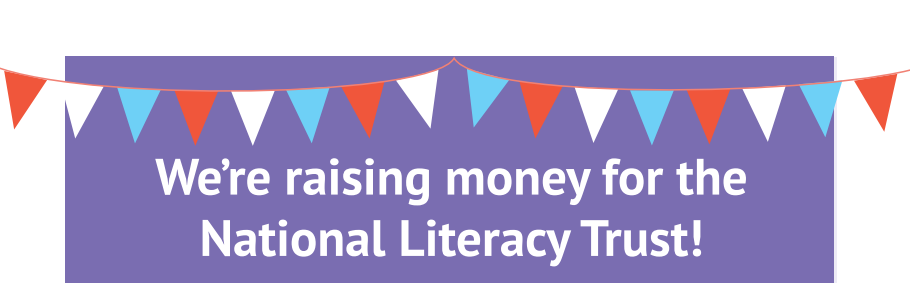 On Sunday 2nd April, Miss Siddall is running the London Landmarks Half Marathon to raise money for the National Literacy Trust.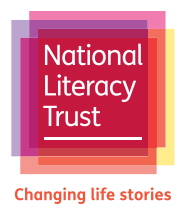 We will be hosting a cake sale in school on Thursday 30th March to help raise some money for such a worthy cause.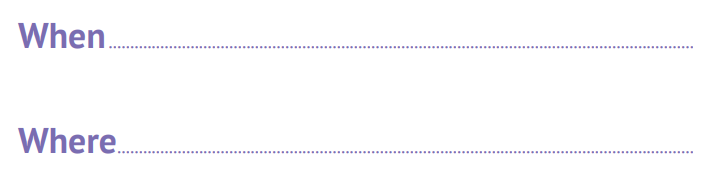 Please bring any cake donations to Year 6 on the morning of Thursday 30th March, ready for the sale after school.(We are grateful of all donations to the sale, #but please remember that we are a nut-free school)Thank you 